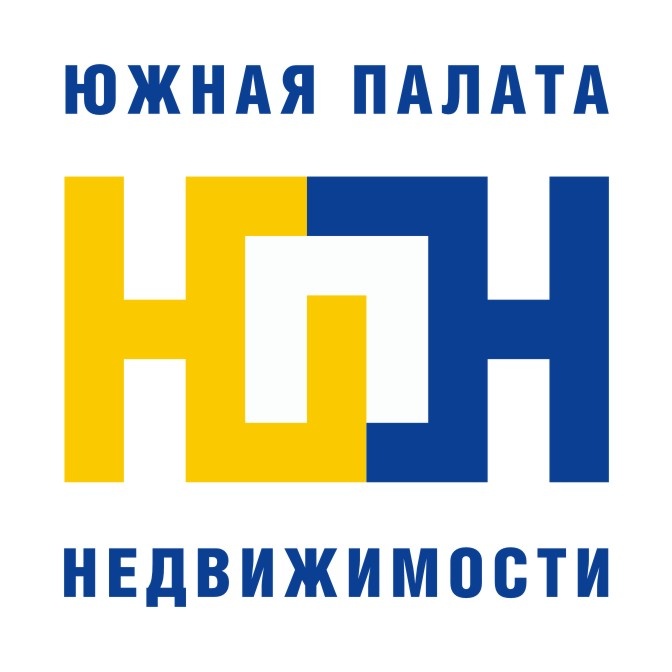 Повестка дня Общего собрания Некоммерческого партнерства«Южная палата недвижимости» (НП "ЮПН")г. Ростов-на-Дону, 17 июня 2016г., 16.30 чМесто собрания: уточняетсяПовестка дня:Итоги ХХ Национального Конгресса по недвижимости, г. Екатеринбург. Отчет о поездке.Докладчик: Председатель Правления НП «ЮПН» Маралин А.С.PR ЮПН. Обсуждение рекламного бюджетаДокладчик: Председатель Правления НП «ЮПН» Маралин А.С.3. Презентация сайта АР "ЮПН". Продолжение работ по наполнению сайта.Докладчик: Председатель Правления НП «ЮПН» Маралин А.С.4.Аттестация специалистов, план аттестации членов НП "ЮПН". Обучение специалистов. Сертификация компанийДокладчик: руководитель комитета по связям с общественностью НП "ЮПН" Запорожец П.В.5.  Единое окно в МФЦ, обсуждение вопроса.Докладчик: Председатель Правления НП «ЮПН» Маралин А.С.6.Исключение из членов Партнерства компаний:ЗАО "Донской центр недвижимости"ИП Солонченко С.К.(АН "Гриф-недвижимость")ИП Зенина Е.В. (АН "Новый мир")ООО "Содружество"Разное